16.08.2023   	                                 №  875О внесении изменений в постановление главы городского поселения город Киржач от 28.11.2013 № 958 «Об утверждении схемы водоснабжения и водоотведения городского поселения г. Киржач и утверждении гарантирующей организации в сфере водоснабжения и водоотведения на территории МО городское поселение г. Киржач»	В соответствии с Федеральным законом от 06.10.2003 № 131-ФЗ «Об общих принципах организации местного самоуправления в Российской Федерации», Федеральным законом от 07.12.2013 № 416-ФЗ «О водоснабжении и водоотведении», на основании Устава г. Киржач Киржачского района Владимирской области,П О С Т А Н О В Л Я Ю:1. Пункт 2 постановления главы городского поселения город Киржач от 28.11.2013 № 958 «Об утверждении схемы водоснабжения и водоотведения городского поселения г. Киржач и утверждении гарантирующей организации в сфере водоснабжения и водоотведения на территории МО городское поселение г. Киржач» изложить в следующей редакции:«Наделить статусом гарантирующей организации в сфере холодного водоснабжения и водоотведения на территории города Киржач Киржачского района Владимирской области по следующим зонам деятельности:МУП «Водоканал»:зона 1 – централизованная система холодного водоснабжения г. Киржач, централизованная система водоотведения г. Киржач: центральная часть г. Киржач; микрорайон (мкр.) Шелковый комбинат; мкр. Селиваново; мкр. ДРСУ; мкр. Мебельная фабрика; мкр. Швейная фабрика; мкр. Сельхозтехники и птицефабрики; мкр. Турки, ул. Бехтерева и Сурикова (Красный Октябрь).зона 2 - централизованная система холодного водоснабжения г. Киржач, централизованная система водоотведения г. Киржач: ул. Томаровича.ООО «КО «АКВА»:зона 3 – централизованная система холодного водоснабжения г. Киржач микрорайон Красный Октябрь, централизованная система водоотведения г. Киржач микрорайон Красный Октябрь: микрорайон Красный Октябрь г. Киржач (кроме части зоны 1).	2. Контроль за выполнением настоящего постановления возложить на заместителя главы администрации города Киржач по вопросам жизнеобеспечения.3. Настоящее постановление вступает в силу после официального опубликования (обнародования).Глава администрации                                                                          Н.В. Скороспелова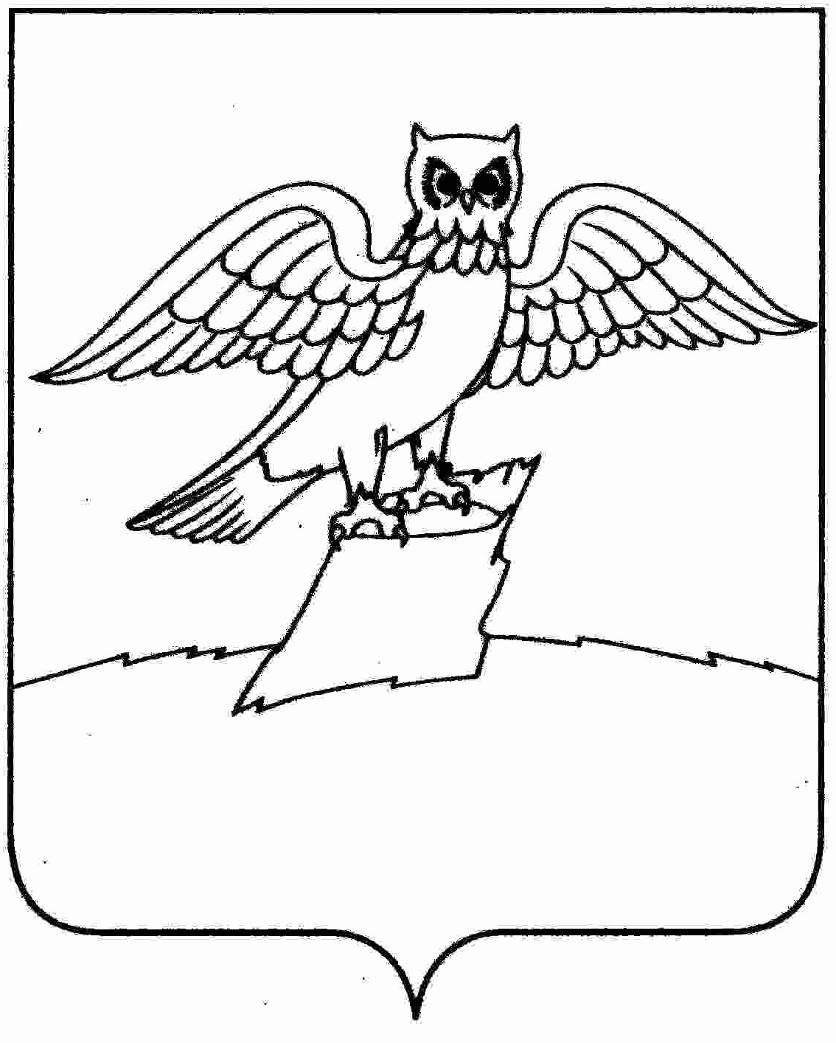 АДМИНИСТРАЦИЯ ГОРОДА КИРЖАЧКИРЖАЧСКОГО РАЙОНАП О С Т А Н О В Л Е Н И Е